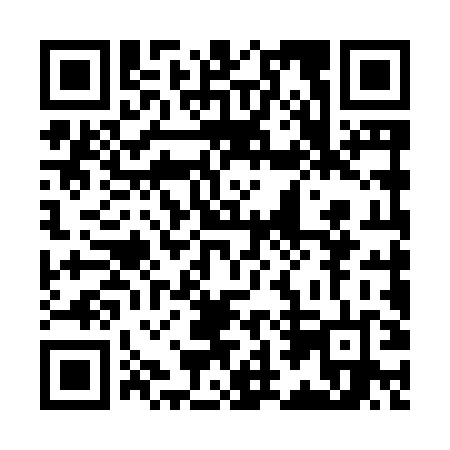 Ramadan times for Kalwy, PolandMon 11 Mar 2024 - Wed 10 Apr 2024High Latitude Method: Angle Based RulePrayer Calculation Method: Muslim World LeagueAsar Calculation Method: HanafiPrayer times provided by https://www.salahtimes.comDateDayFajrSuhurSunriseDhuhrAsrIftarMaghribIsha11Mon4:224:226:1612:033:555:525:527:3912Tue4:204:206:1412:033:565:535:537:4113Wed4:174:176:1212:033:585:555:557:4314Thu4:154:156:0912:033:595:575:577:4515Fri4:124:126:0712:024:015:595:597:4716Sat4:104:106:0512:024:026:006:007:4917Sun4:074:076:0212:024:046:026:027:5118Mon4:054:056:0012:024:056:046:047:5319Tue4:024:025:5812:014:076:066:067:5520Wed3:593:595:5512:014:086:076:077:5721Thu3:573:575:5312:014:096:096:097:5922Fri3:543:545:5112:004:116:116:118:0123Sat3:513:515:4812:004:126:136:138:0324Sun3:483:485:4612:004:136:156:158:0525Mon3:463:465:4411:594:156:166:168:0726Tue3:433:435:4111:594:166:186:188:0927Wed3:403:405:3911:594:176:206:208:1228Thu3:373:375:3711:594:196:216:218:1429Fri3:343:345:3411:584:206:236:238:1630Sat3:313:315:3211:584:216:256:258:1831Sun4:284:286:3012:585:237:277:279:201Mon4:264:266:2712:575:247:287:289:232Tue4:234:236:2512:575:257:307:309:253Wed4:204:206:2312:575:277:327:329:274Thu4:174:176:2012:565:287:347:349:305Fri4:144:146:1812:565:297:357:359:326Sat4:114:116:1612:565:307:377:379:347Sun4:084:086:1312:565:327:397:399:378Mon4:044:046:1112:555:337:417:419:399Tue4:014:016:0912:555:347:427:429:4210Wed3:583:586:0612:555:357:447:449:44